14 Ebrill 2021	14th April 2021 Hysbysir bod Cyfarfod Misol o’r	Notice is hereby given that a Monthly CouncilCyngor i’w gynnal nos Lun Ebrill 21	meeting of the Council is convened for Monday am 6.30yn fel cyfarfod zoom ar lein.	April 21st at 6.30pm as an online zoom meeting.AGENDA	AGENDA1.	Ymddiheuriadau am Absenoldeb.	1.	Apologies for Absence.2.	Datgelu Buddianau.	2.	Declaration of Interest.3.	I ystyried materion plismona.	3.	To consider policing matters.4.	Cadarnhau Cofnodion. 	4.	Confirmation of Minutes. 		Cyfarfod y Cyngor 17 Mawrth		Council Meeting 17th March	Cyfarfod Pwyllgor Personel 25 Mawrth 		Personnel Committee Meeting 25th March	Cyfarfod Pwyllgor y Neuadd 12 Ebrill		Hall Committee meeting 12 April	Cyfarfod y Cyngor 12 Ebrill		Council Meeting 12 April5.	Derbyn cyflwyniad gan Mr Phil Snaith ar lwybrau 	5.	To receive a presentation from Mr Phil Snaith	diogel yn y gymuned.  		on safe routes in the community.6.	Adroddiadau Cyllid.	6.	Financial Reports. 	a) Cysoni cyfrif y banc		a) Bank Reconciliation	b) Adroddiad ar incwm a wariant		b) Report on Income & Expenditure	c) Adroddiad ar wariant yn erbyn y gyllideb		c) Report on Expenditure against Budget		7.	I dderbyn adroddiad oddiwrth y Swyddog Datblygu	7.	To receive a report from the Community Development 	Cymunedol. 		Officer. 8.	Derbyn adroddiad ar datblygiadau yn Parc Y Tymbl. 	8.	To receive a report on the Tumble Park development.9.	Cael y wybodaeth ddiweddaraf am ddatblygiadau 	9.	To receive an update on developments by the 		gan Grŵp yr Amgylchedd.		Environment Group.10.	I dderbyn adroddiad oddiwrth y Swyddog	10.	To receive a report from the Operations Manager. 	Gweithrediadau.11.	Derbyn gohebiaeth.	11.	To receive correspondence.	12. Neuadd y Tymbl	12.	Tumble Hall 	(a) Ceisiadau am weithredoedd trwyddedig; 		(a) Applications for licensable activity;	(b) Adroddiad ar gweithgareddau yn y Neuadd;		(b) Report on activities at Tumble Hall.13.	Derbyn adroddiadau’r Cynghorwyr Sir yn	13.	To receive written County Councillors’ Reports.	ysgrifenedig.14.	I dderbyn cwestiynau ar fusnes y Cyngor.	14.	To receive questions on the business of the Council.	Cyngor mewn camera oherwydd ystyriaeth o faterion cyfrinachol Council in camera due to consideration of confidential matters15.	Derbyn argymhellion y Pwyllgor Personél ac 	15.	To receive the recommendations of the Personnel and 	apeliadau a mynd i'r afael â'r mater. 		Appeals Committee and deliberate on the matter.16.	Ystyried trefniant ar gyfer penodi Clerc. 	16.	To consider arrangement for the appointment of a Clerk.	D R Davies		D R Davies 	Clerc		ClerkCyngor Cymuned Llannon Community CouncilCyngor Cymuned Llannon Community CouncilCyngor Cymuned Llannon Community CouncilClerc/ ClerkMr David DaviesCwmffrwd FarmGlanammanCarmarthenshireSA18 2DZ07971 026 493david@ccllannon.org.uk 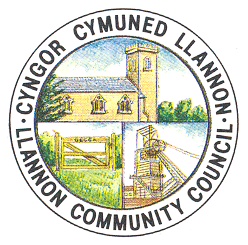 SCC/Trysorydd RFO/TreasurerMr Chris BowkettTumble HallHeol y NeuaddTumbleCarmarthenshireSA14 6HRweb-site    www.ccllannon.org.uk   - wefanweb-site    www.ccllannon.org.uk   - wefanweb-site    www.ccllannon.org.uk   - wefan